Antonio López BaezaCristo resucitadoMi corazón se agita con un hermoso canto;
las fibras de mi ser se templan de alegría
para decir la gloria de tu inmensa belleza.Eres toda la luz que el mundo necesita;
eres todo el amor que el corazón reclama;
eres toda la paz que estalla en armonías.Avanza victorioso sembrando la justicia
que sólo de ti esperan los pobres y abatidos:
¡destierra para siempre la opresión y el escarnio!Un pueblo libre surge vitoreando tu paso,
reconociendo, oh Rey, que has vencido a la muerte
y a todos nos conduces a los eternos pastos.El favor de tu Dios te ensalza y te corona
con la pura alegría de saberte el primero
entre muchos hermanos en tu victoria ungidos.Eres el que fecunda todas nuestras tristezas;
eres el Nuevo Esposo, portador de ternuras,
que convierte en vergel los más adustos paramos.En ti toda la verdad nos aguarda y trasciende;
en ti toda bondad nos acoge y eleva;
en ti toda belleza en Dios nos introduce.Mi corazón se agita con un canto de fiesta:
has tocado mi lengua con tu inasible gracia
y mi carne rebosa de admiración y asombro.A JESÚS RESUCITADOanónimo

¡Qué hermoso vuelves! No ha sido un sueño 
aquel horrible sangriento leño, 
aquellas horas de cruel dolor.
Yo era la causa de tu agonía, 
y al contemplarla me consumía 
remordimiento desgarrador. 
Los duros hierros que te clavaban, 
también el alma me traspasaban 
y me partían el corazón.

¿Verdad, Dios mío, que me perdonas? 
¿Verdad, Dios mío, que hoy abandonas 
la oscura tumba para decir
a mi pobre alma que ya te olvidas 
de las terribles, hondas heridas, 
que en el Calvario te hice sufrir?

Yo las bendigo. ¡Sí, son tus huellas! 
Ya no son llagas, ya son estrellas, 
y dulces nidos de mi alma son. 
Y tú, bien mío, también las amas, 
porque dejaron salir las llamas 
que te abrasaban el corazón.

Gracias, Dios mío, por tanta gloria, 
gracias, Dios mío, por tu victoria, 
por tu dichosa resurrección, 
de aquella muerte que dio la vida, 
por ese leño do está esculpida 
con rojas letras mi salvación.Yo soy la ResurrecciónAnónimoYo soy la resurreccióny la vida sin finaltodo aquel que viene a mípara siempre vivirá Y sabiendo de antemanoque su amigo estaba muertoEl Señor les dijo  vamosque tenemos que ir a verlo.Mientras iba caminandoMagdalena fue al encuentro. Si hubieras estado dijoími hermano no habría muertoYo soy la resurrección y la vida sin final.Todo aquel que crea en mí  para siempre viviráEl que cree en mi no muere,y aunque muera se ha salvado.A tu hermano, en los cielosle verás resucitadoPor supuesto que te creoy creo que eres el Mesiasy que  tu Padre en los cieloste dará lo que le pidas.Yo soy la resurrección y la vida sin finalTodo aquel que crea en m´ñi para siempre viviráConfirmada la noticiaque el Maestro había llegadofueron todos con Maríaen seguida a saludarloQué tristeza daba verlosviendo a todos abatidosy el Señor  lloró con ellos por la suerte de su amigo.Yo soy la resurrección y la vida sin finaltodo aquel que crea en mi para siempre viviráLuego fueron a la tumba y ordenó quitar la piedra.No permitas eso nuncahuele mal que no la muevas. No te he dicho que si creesvolverá a vivir tu hermano.Ten confianza nuevamentey le verás resucitado.Yo soy la resurrección y la vida sin finaltodo aquel que crea en mí para siempre vivirá.Para hacer que  los presentesle escuchasen y creyeran,él grito con mucha fuerza:Vamos Lázaro. sal fuera.Todos vieron de repente cómo Lázaro salíacon el rostro sonrientesaludando  a su familia.Yo soy la resurrección y la vida sin finaltodo aquel que crea en mi para siempre vivirá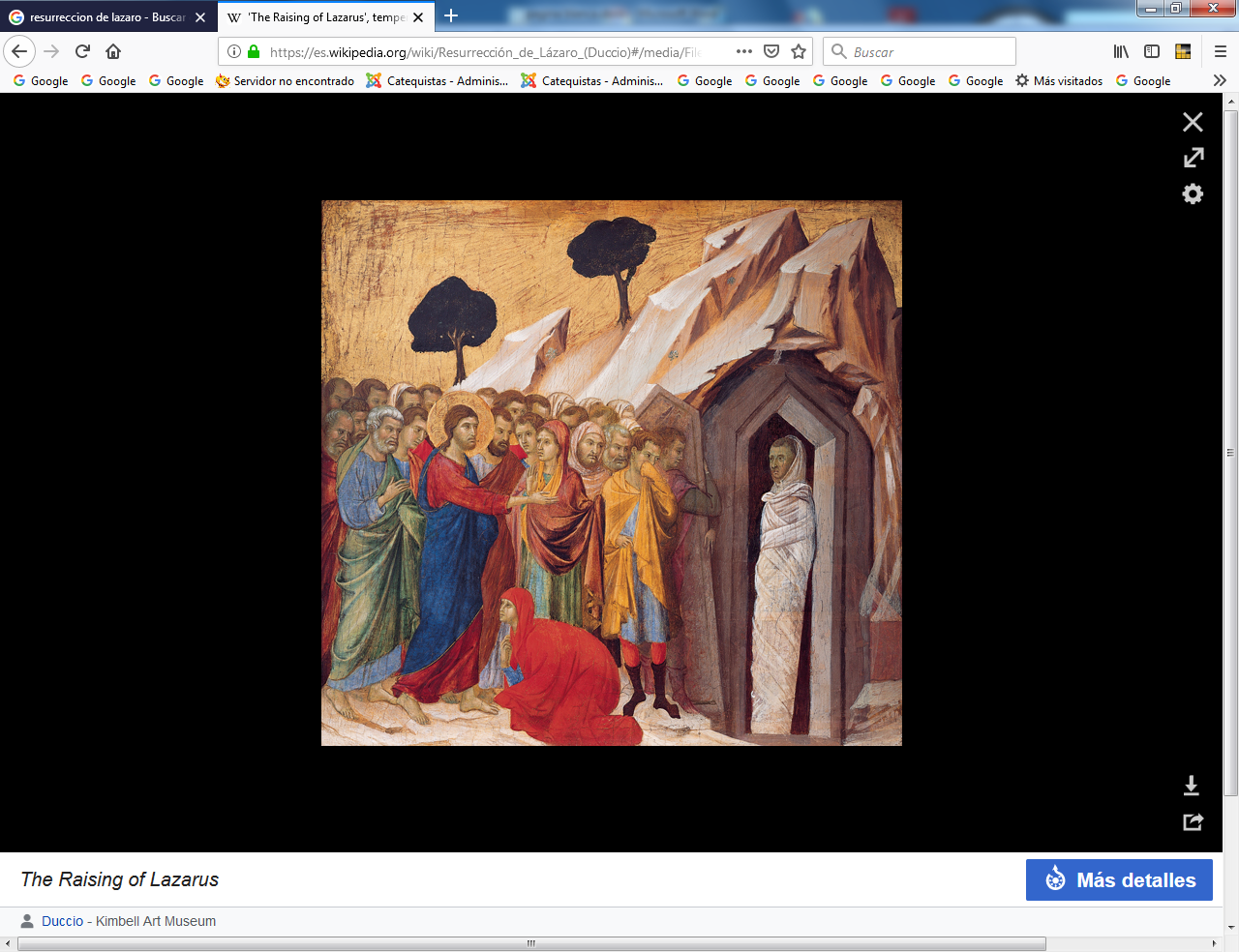 El último gran milagro. Lázaro resucita  Jn 11. 1-57    Había un hombre enfermo, Lázaro de Betania, del pueblo de María y de su hermana Marta.  María era la misma que derramó perfume sobre el Señor y le secó los pies con sus cabellos. Su hermano Lázaro era el que estaba enfermo.    Las hermanas enviaron a decir a Jesús: «Señor, el que tú amas, está enfermo».    Al oír esto, Jesús dijo: «Esta enfermedad no es para muerte; es para gloria de Dios, para que el Hijo de Dios sea glorificado por ella». Jesús quería mucho a Marta, a su hermana y a Lázaro. Sin embargo, cuando oyó que este se encontraba enfermo, se quedó dos días más en el lugar donde estaba.      Después dijo a sus discípulos: «Volvamos a Judea».     Los discípulos le dijeron: «Maestro, hace poco los judíos querían apedrearte, ¿quieres volver allá?».    Jesús les respondió: «¿Acaso no son doce la horas del día? El que camina de día no tropieza, porque ve la luz de este mundo;  en cambio, el que camina de noche tropieza, porque la luz no está en él».    Después agregó: «Nuestro amigo Lázaro duerme, pero yo voy a despertarlo».   Sus discípulos le dijeron: «Señor, si duerme, se curará».    Ellos pensaban que hablaba del sueño, pero Jesús se refería a la muerte.     Entonces les dijo abiertamente: «Lázaro ha muerto, y me alegro por vosotros de no haber estado allí, a fin de que creáis. Vayamos a verlo».    Tomás, llamado el mellizo, dijo a los otros discípulos: «Vayamos también nosotros para morir con él».    Cuando Jesús llegó, se encontró con que Lázaro estaba sepultado desde hacía cuatro días.     Betania distaba de Jerusalén sólo unos quince estadios.  Muchos judíos habían ido a consolar a Marta y a María, por la muerte de su hermano.       Al enterarse de que Jesús llegaba, Marta salió a su encuentro, mientras María perrmanecía en la casa   Marta dijo a Jesús: «Señor, si hubieras estado aquí, mi hermano no habría muer   to.Pero yo sé que aun ahora, Dios te concederá todo lo que le pidas».   Jesús le dijo: «Tu hermano resucitará».   Marta le respondió: «Sé que resucitará en la resurrección del último día».   Jesús le dijo: «Yo soy la Resurrección y la Vida. El que cree en mí, aunque muera, vivirá: y todo el que vive y cree en mí, no morirá jamás. ¿Crees esto?».      Ella le respondió: «Sí, Señor, creo que tú eres el Cristo, el Hijo de Dios, el que debía venir al mundo». Después fue a llamar a María, su hermana, y le dijo en voz baja: «El Maestro está aquí y te llama».    Al oír esto, ella se levantó rápidamente y fue a su encuentro.  Jesús no había llegado todavía al pueblo, sino que estaba en el mismo sitio donde Marta lo había encontrado.   Los judíos que estaban en la casa consolando a María, al ver que esta se levantaba de repente y salía, la siguieron, pensando que iba al sepulcro para llorar allí.    María llegó a donde estaba Jesús y, al verlo, se postró a sus pies y le dijo: «Señor, si hubieras estado aquí, mi hermano no habría muerto». Jesús, al verla llorar a ella, y también a los judíos que la acompañaban, se conmovió en el espíritu y se turbó.    Preguntó: «¿Dónde lo pusisteis?». Le respondieron: «Ven, Señor, y lo verás».    Y Jesús lloró.  Los judíos dijeron: «¡Mirad cómo lo amaba!».  Pero algunos decían:   «Este que abrió los ojos del ciego de nacimiento, ¿no podría impedir que Lázaro muriera?».    Jesús, conmoviéndose nuevamente, llegó al sepulcro, que era una cueva con una piedra encima, y les dijo: «Quitad la piedra». Marta, la hermana del difunto, le respondió: «Señor, huele mal; ya hace cuatro días que está muerto».    Jesús le dijo: «¿No te he dicho que si crees, verás la gloria de Dios?».    Entonces quitaron la piedra, y Jesús, levantando los ojos al cielo, dijo: «Padre, te doy gracias porque me oíste.  Yo sé que siempre me oyes, pero lo he dicho por esta gente que me rodea, para que crean que tú me has enviado».     Después de decir esto, gritó con voz fuerte: «¡Lázaro, sal afuera!». El muerto salió con los pies y las manos atados con vendas, y el rostro envuelto en un sudario. Jesús les dijo: «Desatadlo para que pueda caminar».    Al ver lo que hizo Jesús, muchos de los judíos que habían ido a casa de María creyeron en él.    Pero otros fueron a ver a los fariseos y les contaron lo que Jesús había hecho.  Los sumos sacerdotes y los fariseos convocaron un Consejo y dijeron: «¿Qué hacemos? Porque este hombre realiza muchos signos. Si lo dejamos seguir así, todos creerán en él, y los romanos vendrán y destruirán nuestro lugar santo y nuestra nación».   Uno de ellos, llamado Caifás, que era Sumo Sacerdote ese año, les dijo: «Vosotros no entendéis nada. ¿Ni tenéis en cuenta que es preferible que un solo hombre muera por el pueblo y no que perezca la nación entera?». 51 No dijo eso por sí mismo, sino que profetizó, como Sumo Sacerdote, que Jesús iba a morir por la nación,  y no solamente (murió) por la nación, sino también para congregar a todos los hijos de Dios que estaban dispersos.     A partir de ese día, resolvieron que debían matarle.  Por eso él no se mostraba más en público entre los judíos, sino que fue a una región próxima al desierto, a una ciudad llamada Efraím, (¿acaso Salim?) y allí permaneció con sus discípulos. Como se acercaba la Pascua de los judíos, mucha gente de la región había subido a Jerusalén para purificarse. 56 Buscaban a Jesús y se decían unos a otros en el Templo: «¿Qué os parece, vendrá a la fiesta o no?». 57 Los sumos sacerdotes y los fariseos habían dado orden de que si alguno conocía el lugar donde él se encontraba, lo hiciera saber para detenerlo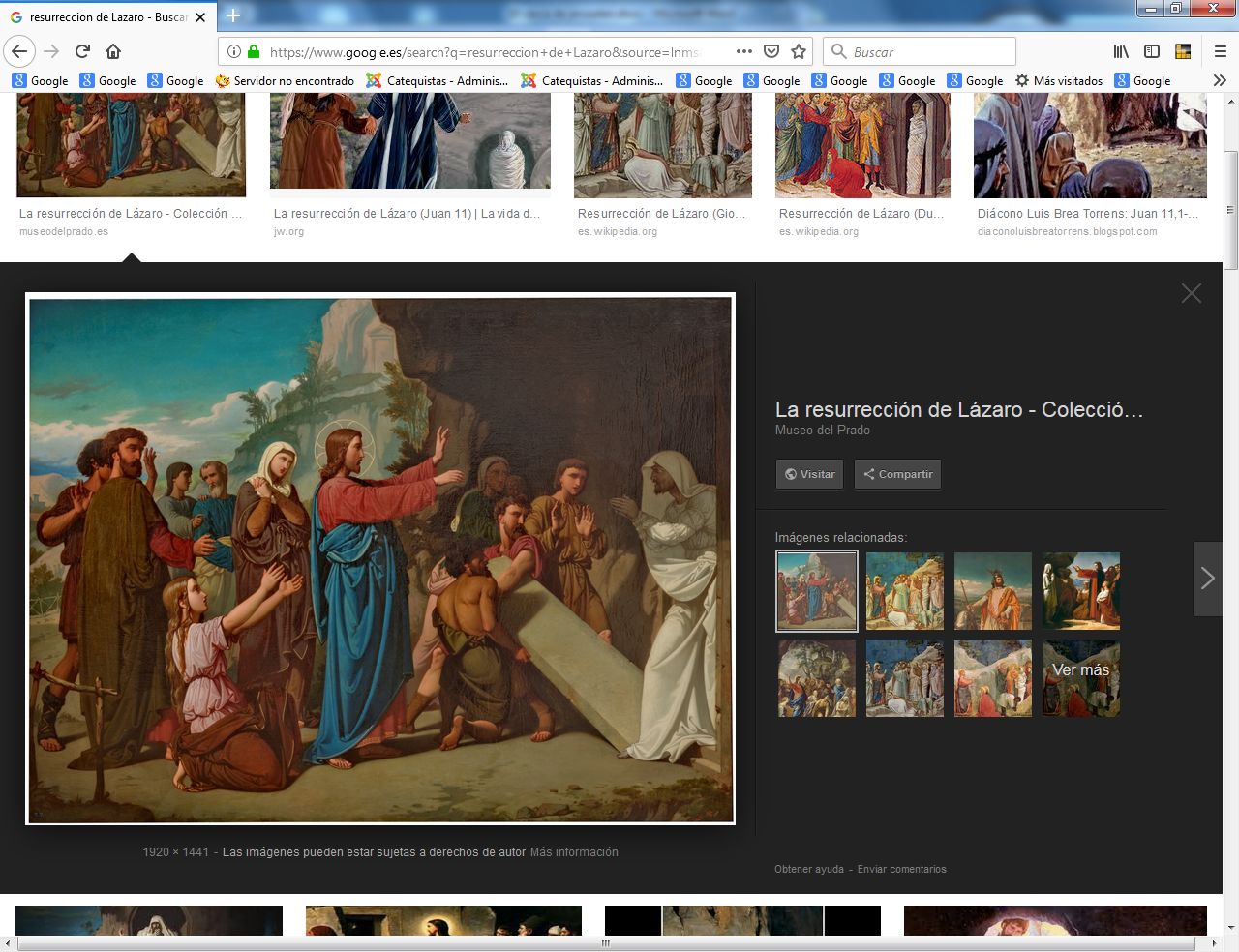 Juan de Barroeta Oleo   1855